NORTHRIDGE LOCAL SCHOOL DISTRICTRegular Meeting AgendaMonday, November 15, 20216:30 p.m. District OfficeThis meeting is a meeting of the Board of Education in public for the purpose of conducting the School District's business and is not to be considered a public community meeting. There are two times for public participation during the meeting as indicated in agenda. (Policy #: 0165.1 B) Attendees must register with Treasurer/CFO their intention to participate in the public portions of the meeting upon their arrival at the meeting.The meeting was called to order at 6:31 P.M. by Mr. Hart, Board President followed by the pledge of allegiance and roll call for attendance.Roll Call: Mrs. Bammerlin, present; Mr. Burkholder, present; Mr. Schrock, present; Mr. Hart, present.Pledge of Allegiance led by Doug HartMission and Viking Values StatementsMission Statement:  Empowering all students to reach their fullest potential Viking Values:  Trust, Leadership, Communication, Collaboration, Accountability, Integrity, RespectSee Something, Say SomethingMoment to Honor Chris PokornyBoard of Education Member - August 1, 2011 – November 5, 2021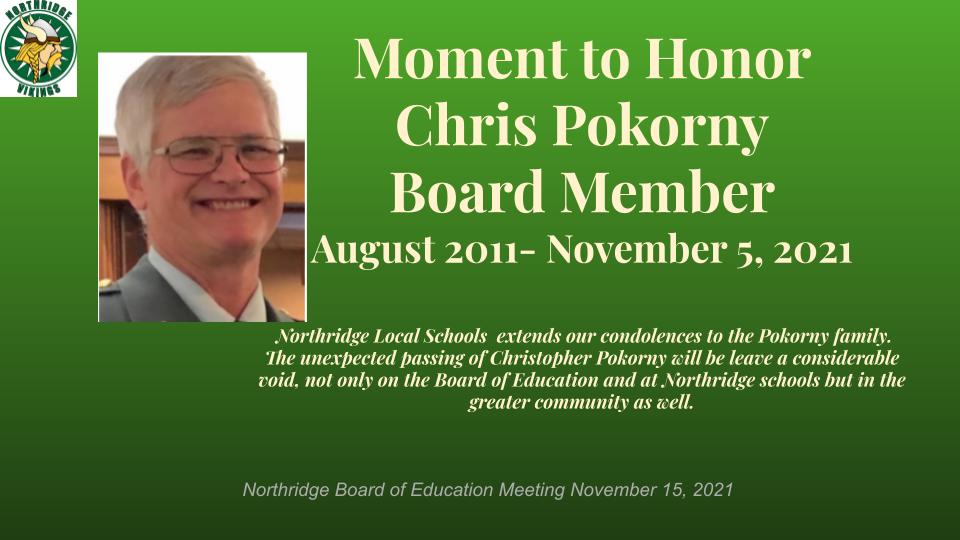 Mr. Hart with opening comments, thanking Colonel Pokorny for his service to our country and Northridge. Memories were shared by Superintendent Mr. Schmidt, Treasurer Mr. Lewis, Mr. Burkholder, Mr. Schrock, and Mrs. Bammerlin. Approve Minutes   21-099 It was moved by Mr. Jeff Schrock and seconded by Mrs. Jayma Bammerlin to approve the minutes of Regular Session, Monday, September 20, 2021 as resubmitted on November 16,2021.  Roll Call: Mr. Schrock, aye; Mr. Hart, aye; Mr. Burkholder, aye; Mrs. Bammerlin, aye.The President declared the motion carried. 4-0.21-100 It was moved by Mr. Jeff Schrock and seconded by Mr. Burkholder to approve the minutes of Regular Session, Monday, October 18, 2021 as resubmitted on November 16,2021.  Roll Call: Mr. Schrock, aye; Mr. Hart, aye; Mr. Burkholder, aye; Mrs. Bammerlin, aye.The President declared the motion carried. 4-0.Mr. Lewis thanked both Alli Johnson and Rowena Kyle for their hard work on the minutes. Adoption of the AgendaOverview of Consent Agenda ItemsChanges to the Agenda Approval of the Agenda – as modified with Superintendent’s recommendation #8 being pulled and passed prior to the approval of the consent agenda. Pulled #8 Ashley Hill from the consent agenda for separate consideration. 21-101 It was moved by Mr. Schrock and seconded by Mr. Burkholder to approve the agenda as modified.  The motion carried by voice vote without dissent. Roll Call: Mr. Schrock, aye; Mr. Hart, aye; Mr. Burkholder, aye; Mrs. Bammerlin, aye.The President declared the motion carried. 4-0.Scheduled Visitors: NoneStaff Comments Regarding Specific Agenda Items Mr. Elliott Wentz, President of the NREA stated, “Like many of us, Colonel Pokorny loved Northridge. However, unlike most, he was willing to put that feeling into action. He would frequently be seen walking the hallways of our buildings, and any teacher who had the good fortune to talk with him that day would immediately feel his enthusiasm for teaching and learning. He was genuinely interested in the education process, whether that meant participating in the classroom on occasion or leading Power of the Pen teams when they needed a mentor. Wherever this school has a need, he was there to help. His leadership on the Board of Education has been integral to many of the best parts of the Northridge experience, both in supporting our staff, and helping the district plan our future goals. Colonel Pokorny’s presence as a district leader will be missed, but the effects of his experience and guidance will be imprinted on the Northridge community for many years to come. On behalf of the entire Northridge teaching staff, we would like to extend our thoughts and prayers to the Pokorny Family.”Unscheduled VisitorsMrs. Vance – Distributed handouts about CRT for reference to the board. Expressed kind words for the Pokorny Family. Acknowledged the change of mask mandate and asked for the Board to look at mask policies and CRT policies. Mr. Hart respondedDiscussion Items: Treasurer’s ReportFinance Committee – Recognized Colonel Pokorny at meeting. Visitors were brought up to speed, spent time to educate the public. Building Usage – Discussion around NYAA basketball, no charge on Saturday/Sunday with NYAA leadership supervision. Discussed possible weekday usage. Building usage forms will be updated and may be converted to a contract. Permanent Improvement Funds – 20-year plan. Plumbing in MS and flooring and furniture in MS/HS is needed and was discussed. Upgrades to the wrestling barn. New mats and new softball dugouts and shed. Discus concrete updated and shotput will be repaired. Supply chain issue – food service in particular. Paper, plastic and food are all in low supply from our standard providers. We are being forced to utilize suppliers like Walmart and Kroger for supplies. Fuel – new concern for bussing. We have enough supply on hand for busses for 2 weeks. Prices are going up, along with prices of everything. Electric will be going up for heat this year, we will adjust budget appropriately. Solar – Finance Committee & Mr. Lewis are concerned about the funding for Northridge from the Solar field. “I haven’t found a district in the state who has benefitted from a Solar farm financially as promised…PUCO asked for time in the community in our school and that gives them the idea that we are supporting them and we are not. We need to be clear that we are not supportive, we are not involved, we have only been contacted by their salespeople, to date we have not received the data to support any funding“.Question from Mr. Burkholder about fuel, Mr. Lewis addressed. Discussed the miles our busses log each year and the maintenance needed. Building/Department ReportsElementary Building: Thursday, November 4, the Elementary hosted its first annual Trunk or Treat Literacy Night.  Teachers, PTO, cafeteria staff, bus drivers, Alexandria and Homer Library employees all handed out candy and free books to our students.  There was a tremendous turnout of families!  Thursday, November 11 is our first music performance at the Elementary School.  Our 4th and 5th grade students performed songs around Veterans Day.  Thank you to all who attended.  Middle School:  NMS held Falloween festivities on Friday, October 29, and there are pictures posted on the district Facebook page.  Thank you to Mrs. Amy Hall and the Middle School Student Council for arranging all of the fun activities! Everyone had a lot of fun!The middle school had their first band concert on October 31, and it was amazing! Great job musicians, we could tell that you worked hard for this show! Congratulations to all the students who made the Honor Roll! For the first quarter of the 2021-22 school year, we had 189 students with 3.25 or higher GPA. Keep up the great work Vikings!High School:Viking Mission Day is November 19th.  High School students will explore opportunities at college campuses, career fields, job shadowing, volunteerism, and tour Ctec.  The all-school field trip is a great day for our students to see pathways towards employment, enrollment, and enlistment after high school.  “The Polar Plunge” will take place in November.  Students are raising money to support the Viking Exchange and get the chance to throw a ball for a teacher or administrator to be dunked in a dunk tank.  We look forward to the fun school-wide event.    Seven seniors have started the application process for an internship opportunity next spring at the Ariel Cooperation in Mount Vernon.  The blue-chip program provided by Ariel provides on-the-job training and instruction on work-related skills.  Connect period during our school day continues to be a great opportunity for students.  High School students are able to seek support and help from teachers during this time, make-up work from absences, and complete assignments.  We are able to hold school functions, clubs, and activities during this time without losing any instructional time in other classes.  Instructional Services:  We were very excited to continue our new Reading Fellows program! Our instructional coach, Aubrey Cardwell, has trained a few community volunteers, parents and high school students. The program this year is in person!. Our RF Reading tutors meet one-on-one with students for 30 minutes 2x a week. Students were selected based on identification as striving readers based on I-Ready fall data and classroom assessment data. Last year our students who participated had great academic gains. We are excited we were able to expand it for more 4th & 5th graders.  The second round of I-Ready assessments will take place during the month of December for students in grades K-8 in both ELA and math. It is considered High Quality Student Data (HQSD) which is a required part of the new teacher evaluation system OTES 2.0. We have also added a benchmark for our grades 4-8 Science, HS Algebra, Geometry, and HS ELA, Teachers are participating in PD throughout this year to know how to use the data they have to make instructional decisions to best support their students.  We are very excited about our new high school Entrepreneurship course that Mrs. Roberts is offering. She will highlight the program at our next Student Achievement Committee meeting. Principals have begun participating in Learning Walks with myself, Dr. Karacson, Michelle McJessy and Mr. Schmidt. We try to visit all the classes in one grade level or one subject and then have time to debrief observations regarding best instructional practices. These are not a formal part of a teacher's evaluation but part of the ongoing support we provide our principals as we ensure they know instructional practices they should be looking for. As all principals come to the field from different backgrounds (example-maybe only taught a certain subject) it is important that all administrators know the key instructional practices to look for as some of them do vary by age and subject level. Technology: Thank you to Brian Roberts for his work on the Veteran’s Day video that he produced to honor our men and women that served.  And a thank you to him for his service also.Cameras installed this summer at all buildings are being further adjusted and some moved or added to give a more complete coverage of the campus.Cameras have been added to the District Office, old Intermediate, as an additional security protocol.Brian has directed the growth of staff using the new technology at the Elementary and solving issues as we get the bugs out and get all the technology going and being used effectively.We are working to complete the Ohio School Safety Grant.  The upgrades to secure the front entrances to the High School and Middle Schools and the updates to the video security cameras are being used in the application.  Thanks to Dr.Katie Karacsonfor her skills in getting the documentation together and getting the application completed. With supply chain issues and shortages, we are already planning next summer projects and working to get orders in early so new materials are onsite for summer installation.Food Service: Supply chain issues are still causing challenges for food service. Most recently our suppliers could not provide disposable plates so we had to be creative and shop at Walmart to purchase disposable serving plates in bulk. We are ordering from Amazon as well as shopping off the shelves for tomato soup. Parents can continue to expect changes in the menu based on products received. Principals have been communicating this to families.Substitute coverage for staff continues to be an issue.  Our staff is doing the best they can to cover for each other and get the job done.Maintenance:The softball dugout project has started. A new concession stand/storage unit for both baseball and softball is also in progress.Many updates have been made to the wrestling building (HVAC, LED lighting, paint, and repairs to block joints).Superintendent’s ReportStadium Project Update – District/Athletic Boosters CollaborationCommunity Meeting on Tuesday, November 16thKey Communicator’s GroupList of representatives from local organizations will be invited, both formal and informal organizations. We will start this group in January.Adopt a Child Program – Mailbox in front of District Office with applications for families.COVID Operations - We have moved to recommendation only for face masks at all levels PK-12. We thank LCHD for advocating for quarantine procedure updates which keep kids in school. For the 3rd week in a row, Northridge community numbers continue to go down. BoardFilling Board VacanciesColonel Pokorny’s passing has created a Board vacancy. We have 30 days after his death to fill Col. Pokorny’s seat. December 4th, we either fill the seat or it goes to the jurisdiction of the Licking County Probate Judge. We will have an open seat because Mr. Burkholder will not be running again. This seat opens in January 11, 2022. Candidates must live in the district, be a registered voter and email President information for application. We will have a special meeting on Monday, November 29th for the purpose of conducting interviews and approving someone for the vacant position. Consent AgendaTreasurer’s RecommendationsRecommendation # 1 - Approve Monthly Financial ReportsRecommendation to approve the Monthly Financial Reports as approved by Finance Committee as submitted on November 10, 2021.   Recommendation # 2 – Approve Donation(s) Recommendation to approve the following donation(s):$567.01 from TruNorth Energy, LLC for Northridge Local School District$100 from the Daimler Group for the Middle School MusicalSuperintendent’s RecommendationsRecommendation # 1 - Approve Purchase of Safety EquipmentApprove purchase of 37 BITT (Basic Improvised Trauma Treatment) kits at a cost of $7363.00.Recommendation # 2 - Approve Hours for Home Instruction Approve home instruction hours not to exceed 4 hours a week for 10 weeks at $20 an hour. Recommendation # 3 – Approve Field Trip Bus RequestRecommendation to approve the following Field Trip Bus Request:High School Service Learning Class - Visit to the Johnstown Pointe Nursing Home on December 13th, 12:30-2:30pm – One bus, 10 students. Recommendation # 4 – Approve Reappointment of Alexandria Library TrusteeRecommendation to reappoint Ms. Deidre Schedwin as Alexandria Public Library Trustee.  The term will be effective January 1, 2022 through December 31, 2027 as submitted October 25, 2021. Recommendation # 5 – Approve Classified Employment – One YearRecommendation to approve the following on a one (1) year limited classified contract commencing with the 2021-2022 school year pending favorable reports of the content of the BCI/FBI check and meeting all other employment requirements:  Recommendation # 6 – Approve Athletic CoachesRecommendation to approve the following Athletic Supplemental positions for the 2021-2022 school year pending a favorable report on the content of the BCI and/or FBI check and meeting all other employment requirements. Recommendation # 7 –Acknowledge ResignationsRecommendation to acknowledge the resignations of the following staff: Nicole Caudell, HS Aide, effective October 29, 2021 as accepted by the Superintendent on November 2, 2021. Dawn Jarema, Preschool Teacher, effective November 23, 2021 as accepted by the Superintendent on November 8, 2021. Steven Smith, HS Head Custodian, effective November 30, 2021 as accepted by the Superintendent on November 1, 2021. Recommendation # 8 - Approve VolunteersRecommendation to approve the following as a volunteer for the 2021-2022 school year pending a favorable report on the content of the BCI and/or FBI check or Criminal Background Screening (BIB) and meeting all other volunteer requirements. [(A) = Athletic Volunteer]Recommendation # 9 - Approve 2021-2022 Fund RaisersRecommendation to approve the following fund-raisers for the 2021-2022 school year as submitted on October 19, 2021:High School T-Shirt Sale hosted by Student Council, November 12 – November 19, 2021.Recommendation # 10 – Approve Second Reading of NEOLA PoliciesRecommendation to approve second reading of NEOLA Policies, Nondiscrimination/Anti-harassment policies.21-101 It was moved by Mr. Jeff Schrock and seconded by Mrs. Bammerlin to approve the above consent recommendations.Roll Call: Mr. Schrock, aye; Mr. Hart, aye; Mr. Burkholder, aye; Mrs. Bammerlin, aye.The President declared the motion carried. 4-0.Item(s) Removed from Consent Agenda for Separate ConsiderationRecommendation # 8 - Approve VolunteerRecommendation to approve the following as a volunteer for the 2021-2022 school year pending a favorable report on the content of the BCI and/or FBI check or Criminal Background Screening (BIB) and meeting all other volunteer requirements. [(A) = Athletic Volunteer]21-102 It was moved by Mr. Hart and seconded by Mrs. Bammerlin to approve the above removed recommendation(s) for separate consideration.Roll Call: Mr. Schrock, abstain; Mr. Hart, aye; Mr. Burkholder, aye; Mrs. Bammerlin, aye.The President declared the motion carried. 3-0-1.Stand Alone Superintendent Recommendations:		  Recommendation #1 - Approve ResolutionRESOLUTION TO AUTHORIZE EMPLOYMENT OF NON-POST-SECONDARY DEGREE SUBSTITUTE TEACHERSWHEREAS, the Northridge Local School District Board of Education (“Board of Education”) anticipates that the District may experience difficulty obtaining substitute teachers during the 2021-2022 school year amidst the ongoing COVID-19 pandemic; andWHEREAS, pursuant to authority granted in Section 4 of Senate Bill 1, which was enacted by the 134th General Assembly and became effective as an emergency measure on October 28, 2021, the Board of Education may establish its own education requirements for individuals to serve as substitute teachers in the District during the 2021-2022 school year; andWHEREAS, the Board of Education desires to temporarily adopt modified education requirements for substitute teachers in accordance with the law during the current school year as a measure to help ensure the availability of a sufficient number of substitute teachers.NOW THEREFORE, be it resolved by the Northridge Local School District Board of Education as follows:SECTION IThe Board of Education temporarily authorizes the employment of substitute teachers who do not hold post-secondary degrees, as is otherwise required pursuant to Ohio law and regulations, including Ohio Revised Code 3319.226 and 3319.30, Ohio Administrative Code Section 3301-23-44, and/or Board Policy 3120.04 - Employment of Substitutes, during the 2021-2022 school year. In addition to fulfilling the educational requirements adopted by the Board of Education, an individual must be of good moral character and must have completed all required criminal background checks, as well as obtained a valid non-renewable temporary substitute teaching license issued by the Ohio Department of Education to serve as a substitute teacher in the District.SECTION IIIt is found and determined that all formal action of this Board concerning or related to the adoption of this Resolution was adopted in an open meeting of this Board, and all deliberations of this Board that resulted in such formal actions were adopted in meetings open to the public, in compliance with all applicable requirements of the Ohio Revised Code.  Mr. Schmidt stated, Last year we have the ability to hire teachers that did no have a bachelor’s degree this was an option that we did not take. There continues to be a need for substitute teachers this year. This emergency resolution would allow us to employ anyone who is a High School graduate to be a substitute. Other districts have been successful with this option”. 21-103 It was moved by Mrs. Bammerlin and seconded by Mr. Burkholder to approve the above recommendation #1.Roll Roll Call: Mr. Schrock, aye; Mr. Hart, aye; Mr. Burkholder, aye; Mrs. Bammerlin, aye.The President declared the motion carried. 4-0.Board RecommendationRecommendation # 1 - Elect President Pro-Tem and Set Organizational Meeting Date 21-104 It was moved by Mrs. Bammerlin and seconded by Mr. Hart to nominate Mr. Schrock asPresident-Pro-Tem of the Board of Education for the January Organizational meeting to be held on January 10, 2022 at 6:30PM in District Office. Roll Call: Mr. Schrock, aye; Mr. Hart, aye; Mr. Burkholder, aye; Mrs. Bammerlin, aye.The President declared the motion carried by voice vote without descension. 4-0. Business Initiated by Members of the Board Mr. Schrock recommends that Colonel Pokorny get compensated for his attendance to BOE meetings. Mr. Hart confirmed that he has completed all the meeting requirements.  Mr. Hart confirmed that CRT was allowed for the Board meeting discussion because it related to curriculum. Unscheduled VisitorsJendell Duffner – Northridge parent. Acknowledge Board for honoring Colonel Pokorny, kind words about Colonel Pokorny. Thank you for the Veterans Day program. Asked if FFA is offered in Middle School. Mr. Schmidt stated that agricultural classes are offered in both MS and HS, and FFA is only offered in HS. Question about the gifted program – Mr. Schmidt stated there are multiple opportunities for accelerated education, College Credit Plus classes and Honors classes. Some cuts were made in the past, Mr. Hart stated that Mr. Lewis earmarked money in our budget to fund the accelerated learning programs. Question about the Key Communicator Group, was addressed by Mr. Schmidt – the group will meet quarterly and the members of the group will be public knowledge. Survey concern with not involving parents, Mr. Schmidt acknowledged her concern and reaffirmed the intention of the survey, stating the student voice is critical and parents would have an opportunity to complete surveys in the future. Announcements Reaffirm Time and Place of Next Board of Education Meeting(s):  Special Meeting Date: Monday, November 29, 2021 Time: 6:30pm Location: District Office – For the purposes of interviews and approval of candidates for the open Board seat. December Regular Meeting Date: Monday, December 20, 2021    Time: 6:30 PM      Location: District OfficeJanuary Organizational Meeting Date: January 10, 2022 (on or before January 15, 2021)   Time: 6:30pm     Location: District OfficeSpecial Meeting Date: Monday, January 10, 2022 Time: Following organizational meeting. Location: District Office - For the purposes of interviews and approval of candidates for the open Board seat. January Regular Meeting: Tuesday, January 17, 2022 Time: 6:30PM Location: District OfficeReaffirm Time and Place of Next Committee Meetings:Academic Excellence:  Wednesday, December 15, 2021       Time:  6:30PM       Location:   District OfficeFinance Date: Wednesday, December 8, 2021    Time: 6:00PM    Location: District OfficeExecutive Session: None Check Applicable Circumstances: _ To consider the ___ appointment,   employment, __dismissal, __discipline,      promotion, ___demotion or             compensation of an employee or official, or _ _the investigation of charges or complaints against an       employee, official, licensee or student, unless the employee, official, licensee or student requests a public       hearing.       To consider the purchase of property for public purposes, or the sale of property at competitive bidding.___ Conferences with the board’s attorney to discuss matters which are the subject of pending or imminent court        action.       Preparing for, conducting, or reviewing negotiations or bargaining sessions with employees.___ Matters required to be kept confidential by federal law or state statutes.       Details relative to the security arrangements and emergency response protocols for a school, if disclosure of the        matters discussed could reasonably be expected to jeopardize the security of the school.Time Out: _____ PMAdjourn Meeting21-105 It was moved by Mr. Burkholder and seconded by Mr. Schrock to adjourn the meeting. The motion carried by voice vote without dissent at 8:59pm. First Name Last NamePositionStepRate of PayOliviaGoodEducational Aide1$12.65PositionFirstLastStepRate of PayAssistant HS WrestlingRobert Mickey0$3431VS Asst. Boys BasketballWilliam “Jake”Smith3$3641Weight Room SupervisorJayCampbell4$2345Weight Room SupervisorJay Campbell4$2345Head HS VS SoftballJennaGauthier4$43007th Grade Girls BasketballJamesSims0$2889First NameLast NameFirst NameLast NameSharonClaytonAshtonKrotzerBaileeKeysTraciLasloJanKellyStaceyButlerCarolStryker(A) AshleyHillPolicy Set October 2021Policy Set October 2021Policy #Title1422Nondiscrimination and Equal Employment Opportunity1623Section 504/ADA Prohibition Against Disability Discrimination in Employment1662Anti-Harassment2260Nondiscrimination and access to equal educational opportunity3122Nondiscrimination and equal employment opportunity3123Section 504/ADA Prohibition Against Disability Discrimination in Employment3362Anti-Harassment4122Nondiscrimination and Equal Employment Opportunity4123Section 504/ADA Prohibition Against Disability Discrimination in Employment4362Anti-Harassment5517Anti-HarassmentFirst NameLast Name(A) AshleyHill